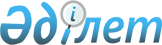 О присвоении наименованиий улицам аулов Желтауского сельского округаРешение акима Желтауского сельского округа Каргалинского района Актюбинской области от 9 июля 2012 года № 67. Зарегистрировано Департаментом юстиции Актюбинской области 8 августа 2012 года № 3-6-146

      В соответствии со статьей 35 Закона Республики Казахстан от 23 января 2001 года «О местном государственном управлении и самоуправлении в Республике Казахстан», с подпунктом 4) статьи 14 Закона Республики Казахстан от 8 декабря 1993 года «Об административно-территориальном устройстве Республики Казахстан», и с учетом мнения населения аулов Ш. Калдаякова, Петропавловка, аким Желтауского сельского округа РЕШИЛ:



      1. Присвоить наименования безымянным улицам аулов Ш. Калдаякова и Петропавловка Желтауского сельского округа, согласно приложению.



      2. Контроль за исполнением настоящего решения оставляю за собой.



      3. Настоящее решение вводится в действие по истечении десяти календарных дней после дня его первого официального опубликования.      Аким                                     Байсингаров М.

Приложение

к решению акима Желтауского

сельского округа Каргалинского

района Актюбинской области

от 9 июля 2012 года № 67 аул Петропавловкаулице № 1 - наименование Жамбыла

улице № 2 - наименование Абая

улице № 3 - наименование И.М. Мишина

улице № 4 - наименование Ю.Г. Гагарина

улице № 5 - наименование Жастар

улице № 6 - наименование Д. Конаева

улице № 7 - наименование Ф. Майорова

улице № 8 - наименование К.Муканова

улице № 9 - наименование Достык

улице № 10 - наименование Енбекшилер

улице № 11 - наименование С.Сейфуллина

улице № 12 - наименование Целинная

улице № 13 - наименование Каргалы

улице № 14 - наименование Женис

улице № 15 - наименование Есет батыр аул Ш. Калдаяковаулице № 1 - наименование Абылай хана

улице № 2 - наименование Абилкайыр хана

улице № 3 - наименование Абая

улице № 4 - наименование Н. Орынбасаров

улице № 5 - наименование М. Казкеева

улице № 6 - наименование Жездибай батыра

улице № 7 - наименование Т. Ахтанова

улице № 8 - наименование Д. Беркимбаева

улице № 9 - наименование Ш. Уалиханова

улице № 10 - наименование К. Жубанова

улице № 11 - наименование Н.Кумарова

улице № 12 - наименование Балыкшылар

улице № 13 - наименование Гарыш

улице № 14 - наименование О. Канахина      Аким                               Байсингаров М.
					© 2012. РГП на ПХВ «Институт законодательства и правовой информации Республики Казахстан» Министерства юстиции Республики Казахстан
				